16Ο Δ.Σ. ΑΜΑΡΟΥΣΙΟΥΤΑΞΗ Α’ ΜΑΘΗΜΑ: ΜΑΘΗΜΑΤΙΚΑ.ΔΡΑΣΤΗΡΙΟΤΗΤΑ ΜΑΘΗΜΑΤΙΚΩΝ: ΘΥΜΑΜΑΙ ΤΑ ΖΕΥΓΑΡΑΚΙΑ ΤΟΥ ΑΡΙΘΜΟΥ 5ΠΑΙΖΩ ΜΕ ΤΗΝ ΨΗΦΙΑΚΗ ΤΑΞΗ ΜΟΥ ΜΑΘΗΜΑΤΙΚΑ ΜΕ ΤΗΝ ΟΙΚΟΓΕΝΕΙΑ ΜΟΥΒλέπω την εικόνα και γράφω από κάτω τα ζευγαράκια του αριθμού 5.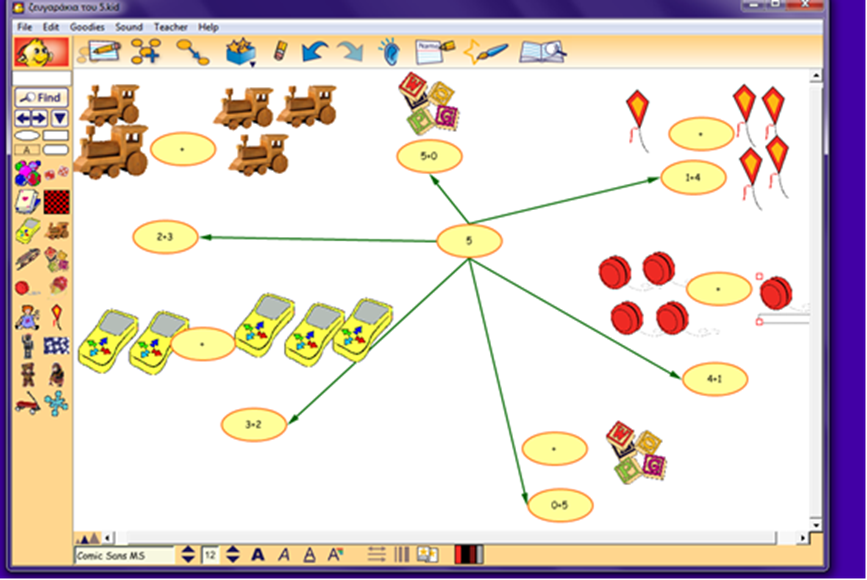 